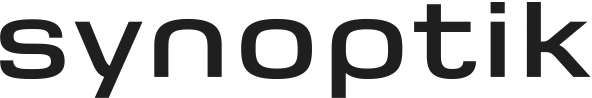 Pressmeddelande				Västerås 14-03-13Linda från Västerås hjälper fattiga i Peru att se bättre
Linda Svensson, som till vardags är butikschef i Synoptiks butik i Västerås, reser den 20 mars med Optiker utan gränser för att hjälpa behövande i Peru att se bättre. 23 000 glasögon har organisationen samlat in och Linda är en i gruppen av åtta optiker och optikerassistenter som ska hjälpa tusentals människor att se bättre så att de kan gå i skolan och arbeta. Optiker utan gränser är ett samarbete mellan hjälporganisationen Vision for all och optikkedjan Synoptik.– Det känns fantastiskt att få följa med på den här resan och att göra skillnad för människor som har det svårt. Jag hjälper människor varje dag med glasögon och linser men just det här projektet brinner jag extra för, det blir ett minne för livet, säger Linda.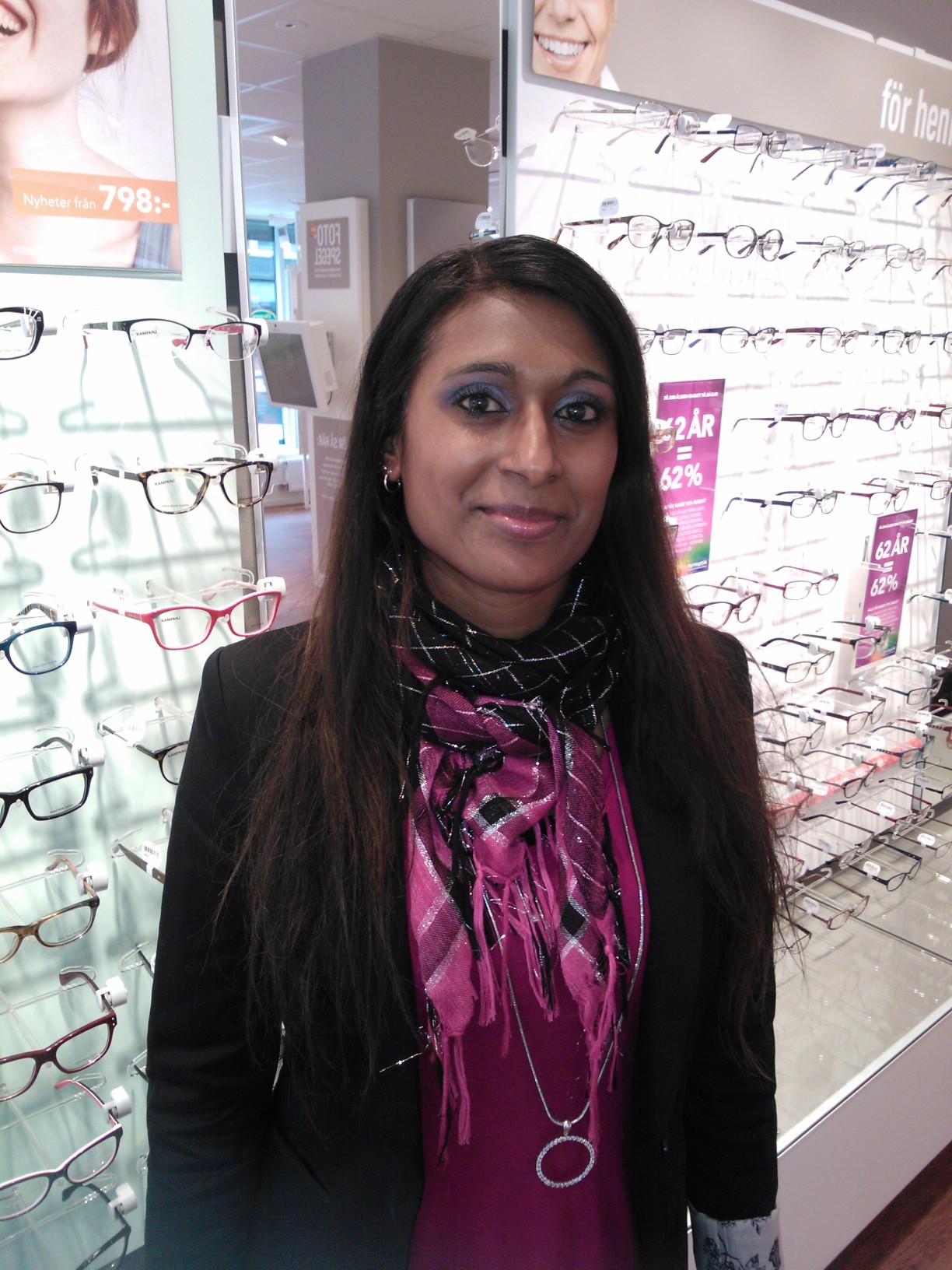 Linda tror och hoppas att hon kommer hem med nya erfarenheter från Peru.– Jag tror att jag kommer hem som en ny Linda. Vi kommer att möta människor som lever i svår fattigdom, det gör nog att man får perspektiv på tillvaron och lär sig vad som är viktigt här i livet, säger Linda. Förra året samlade Optiker utan gränser in 16 000 glasögon vilket resulterade i hjälp till tusentals människor i Nicaragua. I år har svenska folket skänkt ännu fler av sina gamla men väl fungerande glasögon till Optiker utan gränser. Resan till Peru genomförs 20-30 mars.För mer information:Linda Svensson, butikschef på Synoptik i Västerås, tfn: +46 (0)76-029 66 19 Camilla Danielsson, projektledare, Optiker utan gränser, tfn: +46 (0)70-956 59 50Bilder för fri publicering kontakta: Olof Mattsson, tfn: +46 (0)70-958 96 31